Tweet by Erik Ullenhag announcing Sweden did not attend Durban IVSeptember 23, 2021Twitter account of Swedish Ambassador to Israel Erik Ullenhaghttps://twitter.com/SweAmbIsrael/status/1441019060523765761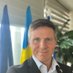 Erik Ullenhag (amb )@SweAmbIsraelSweden didn’t participate in the HLM marking the 20th anniversary of the Durban Declaration. We stand firm in the fight against racism and antisemitism in all its forms.5:38 AM · Sep 23, 2021